แผนผังขั้นตอนและช่องทางการติดต่อ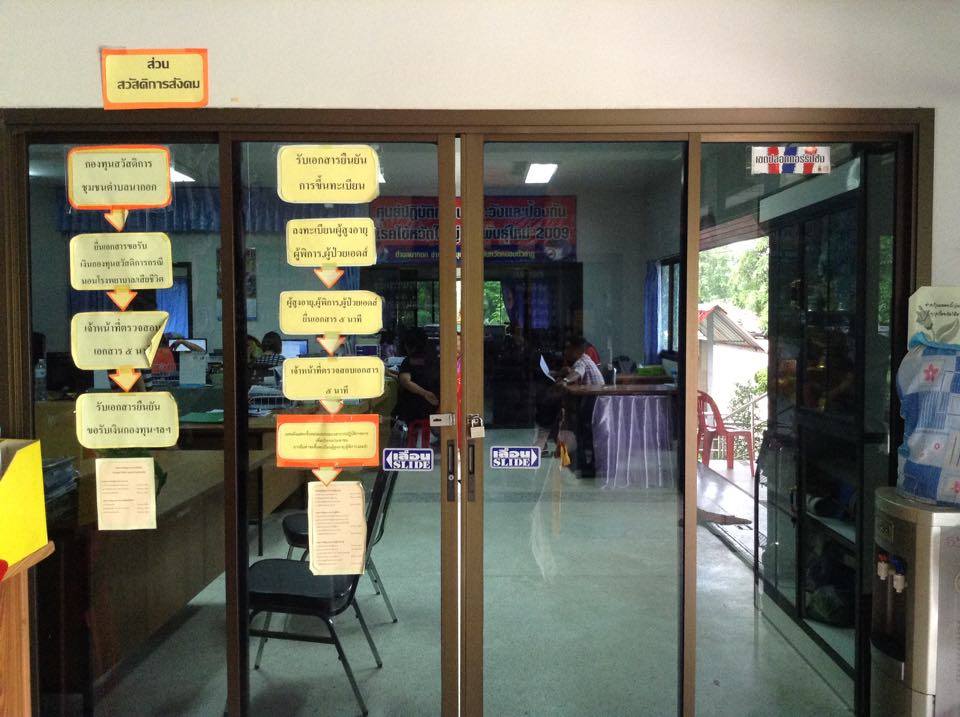 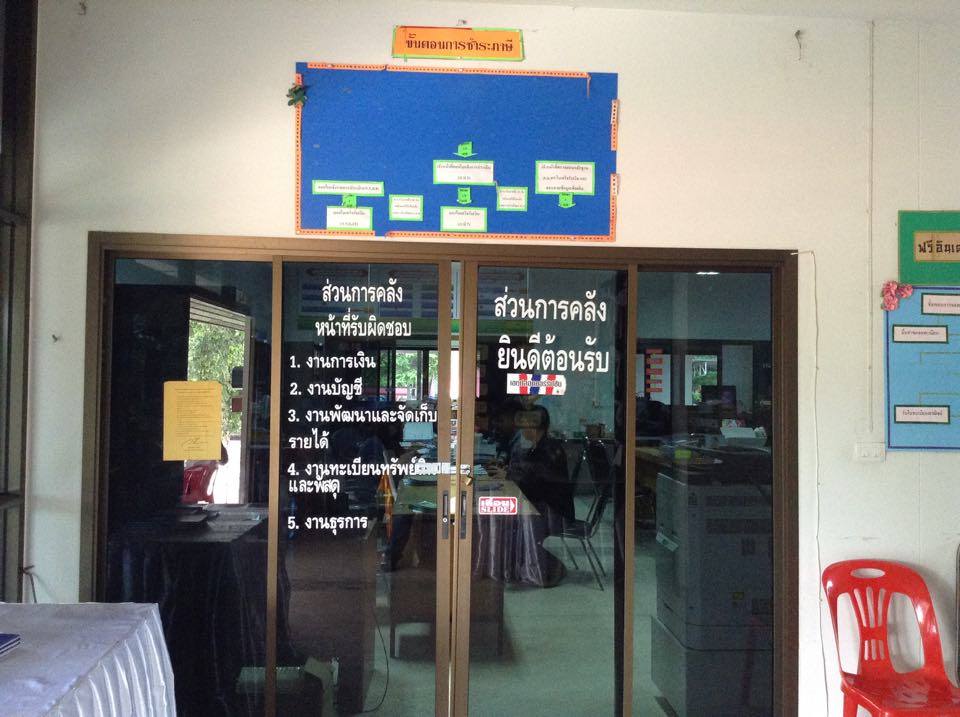 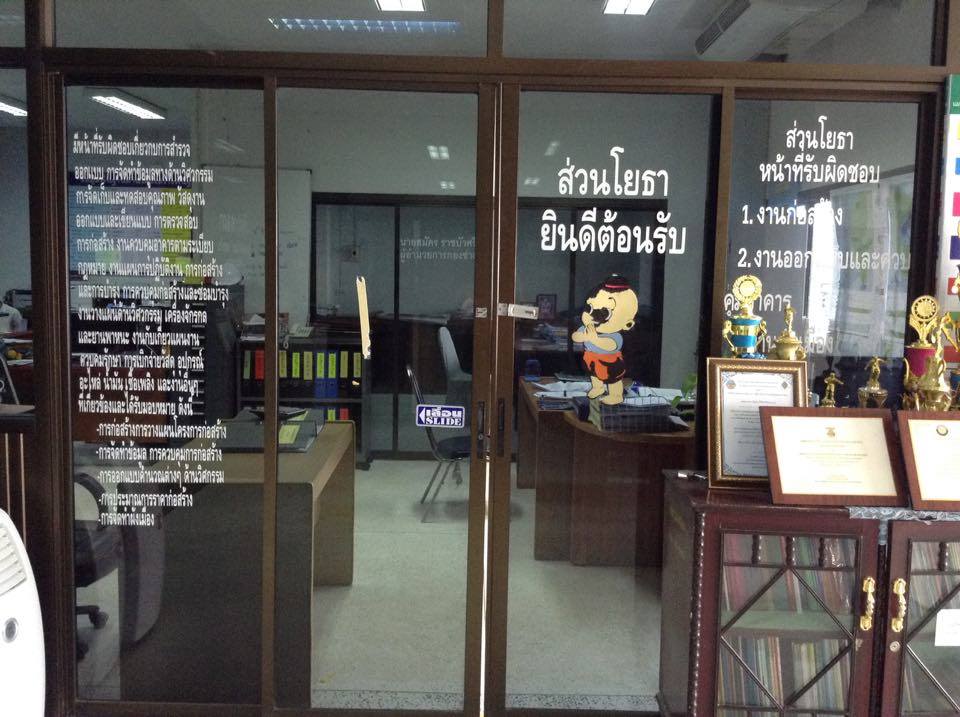 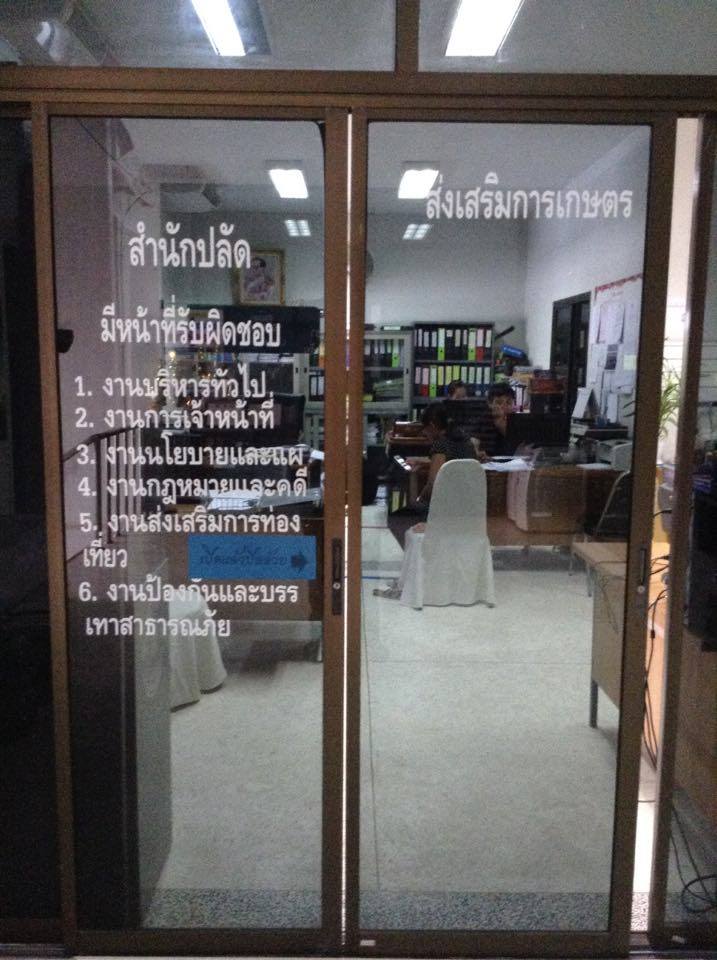 ภาพถ่ายประชุมพนักงาน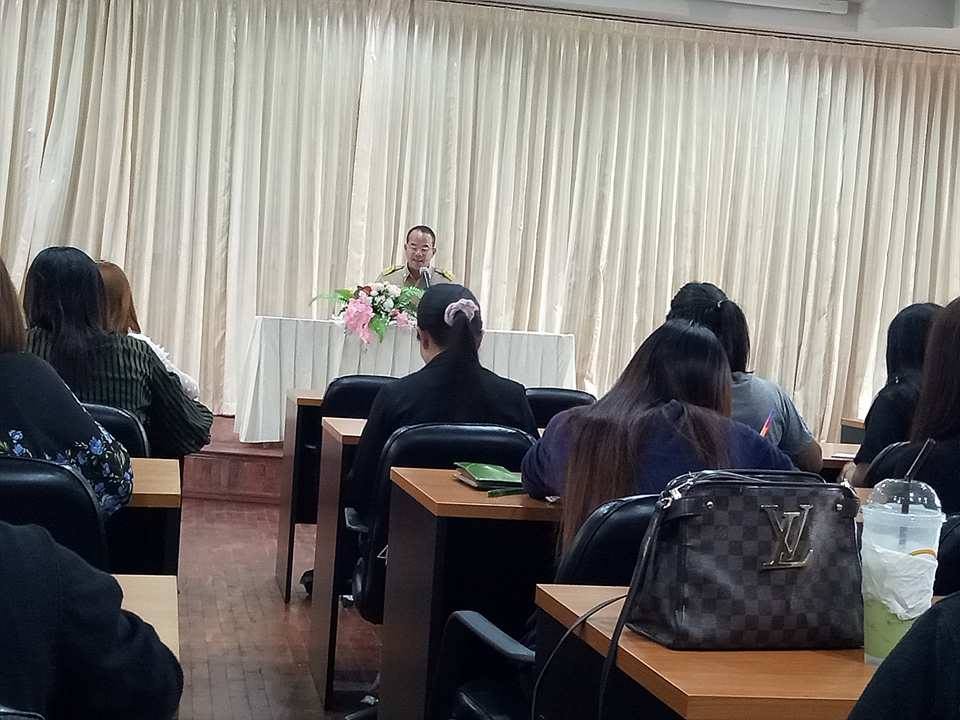 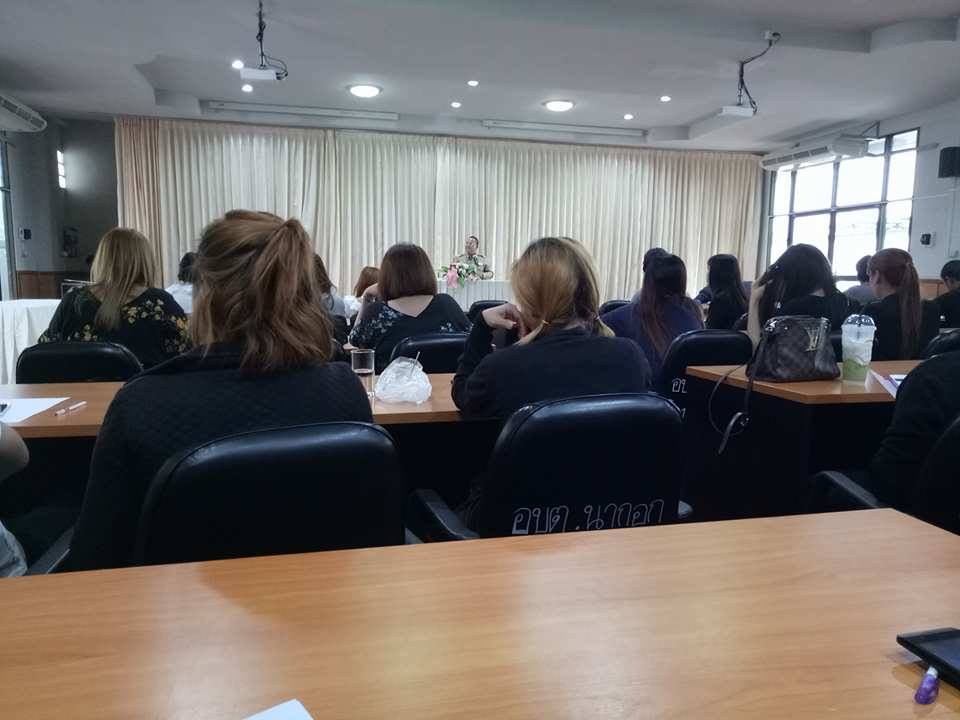 แผนผังขั้นตอนการปฏิบัติงาน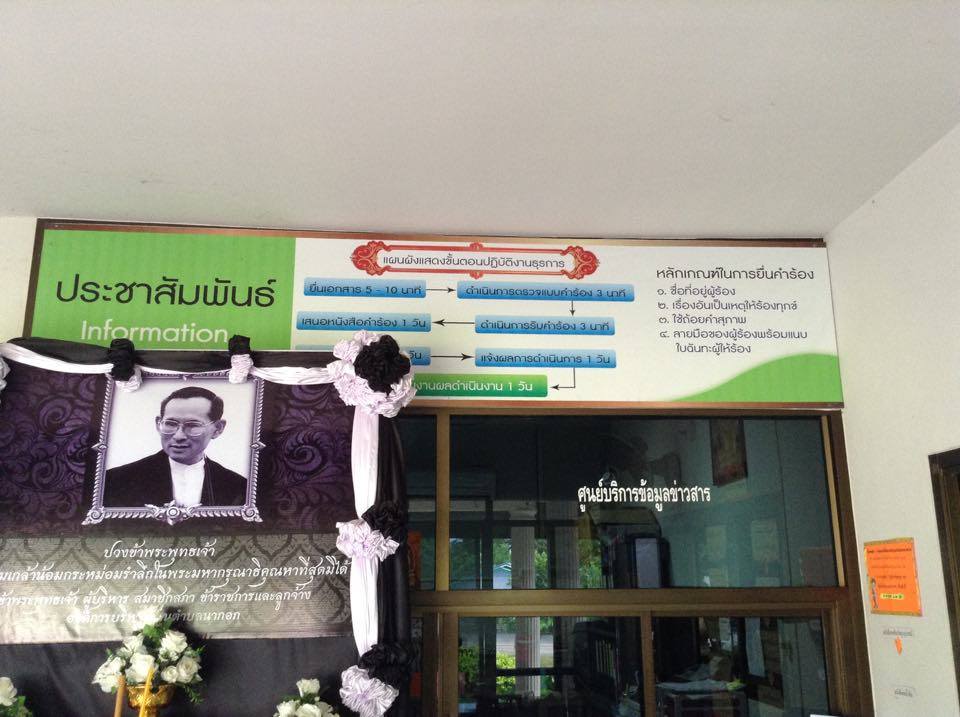 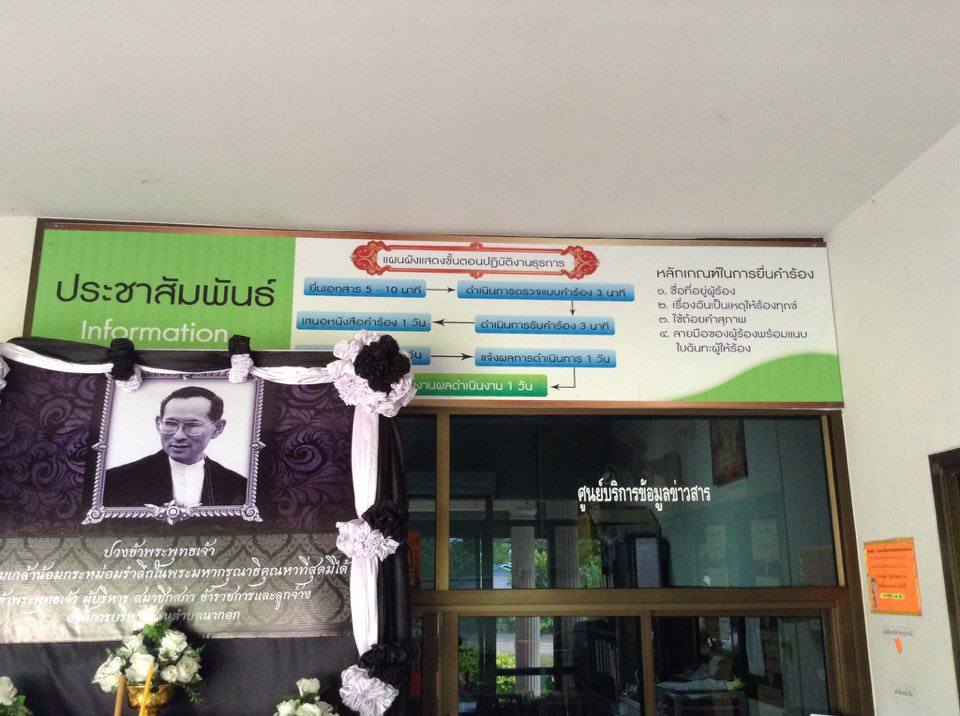 หนังสือพิมพ์และวารสาร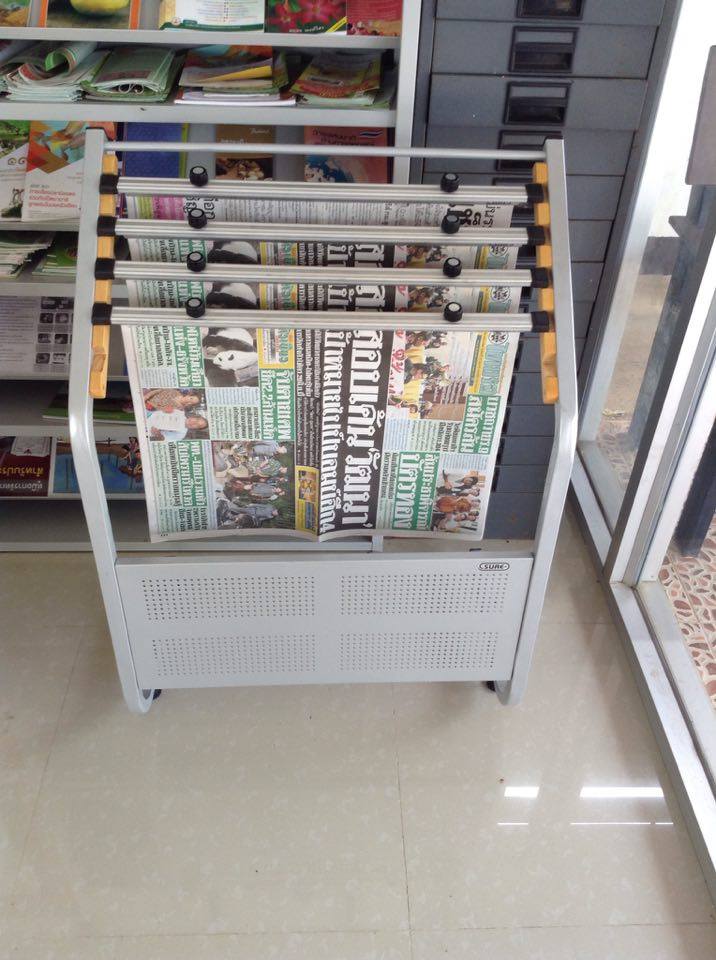 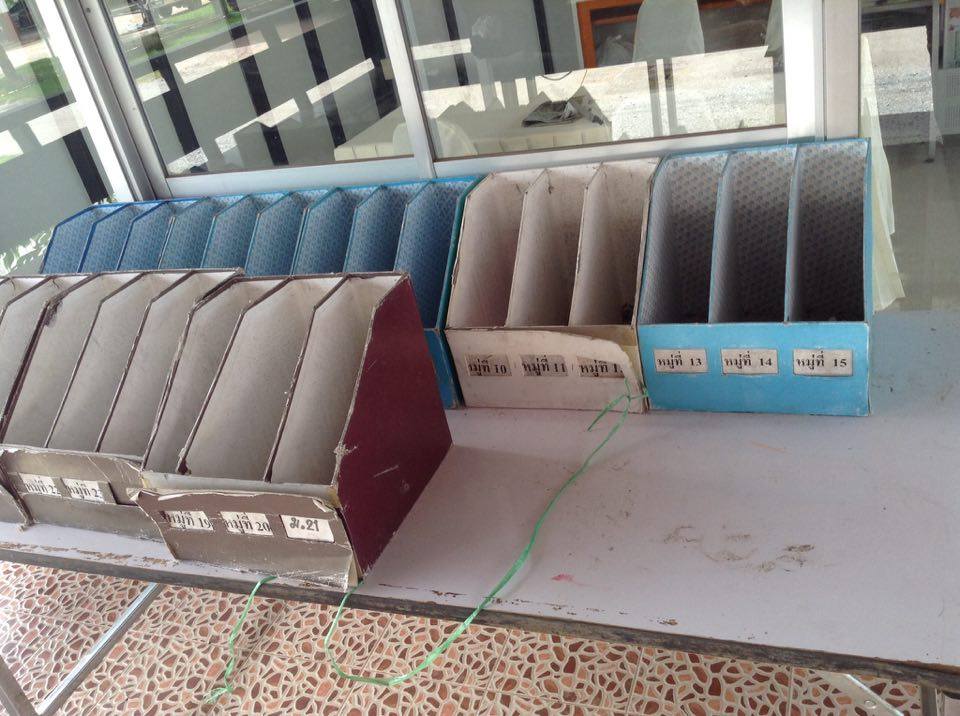 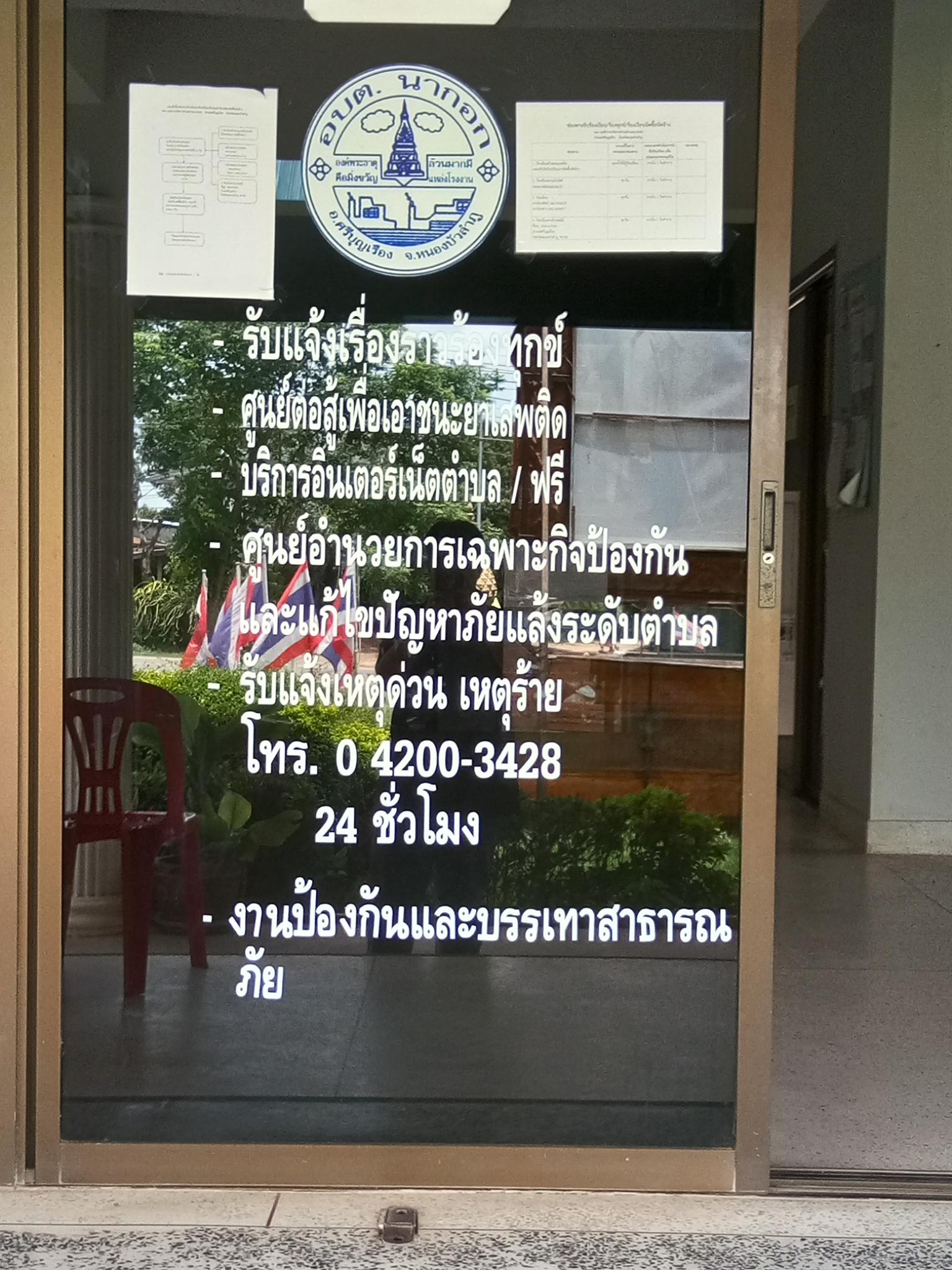 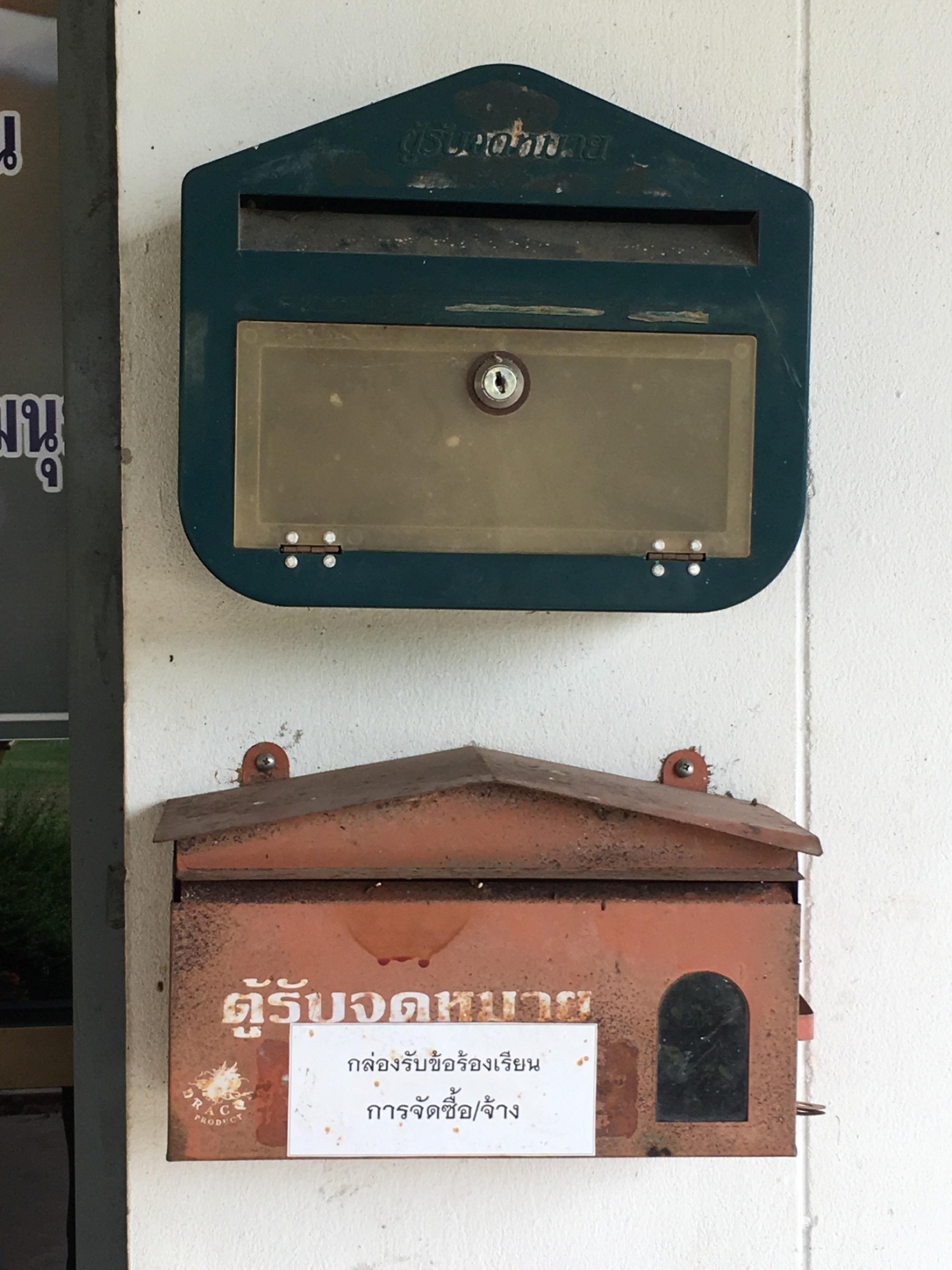 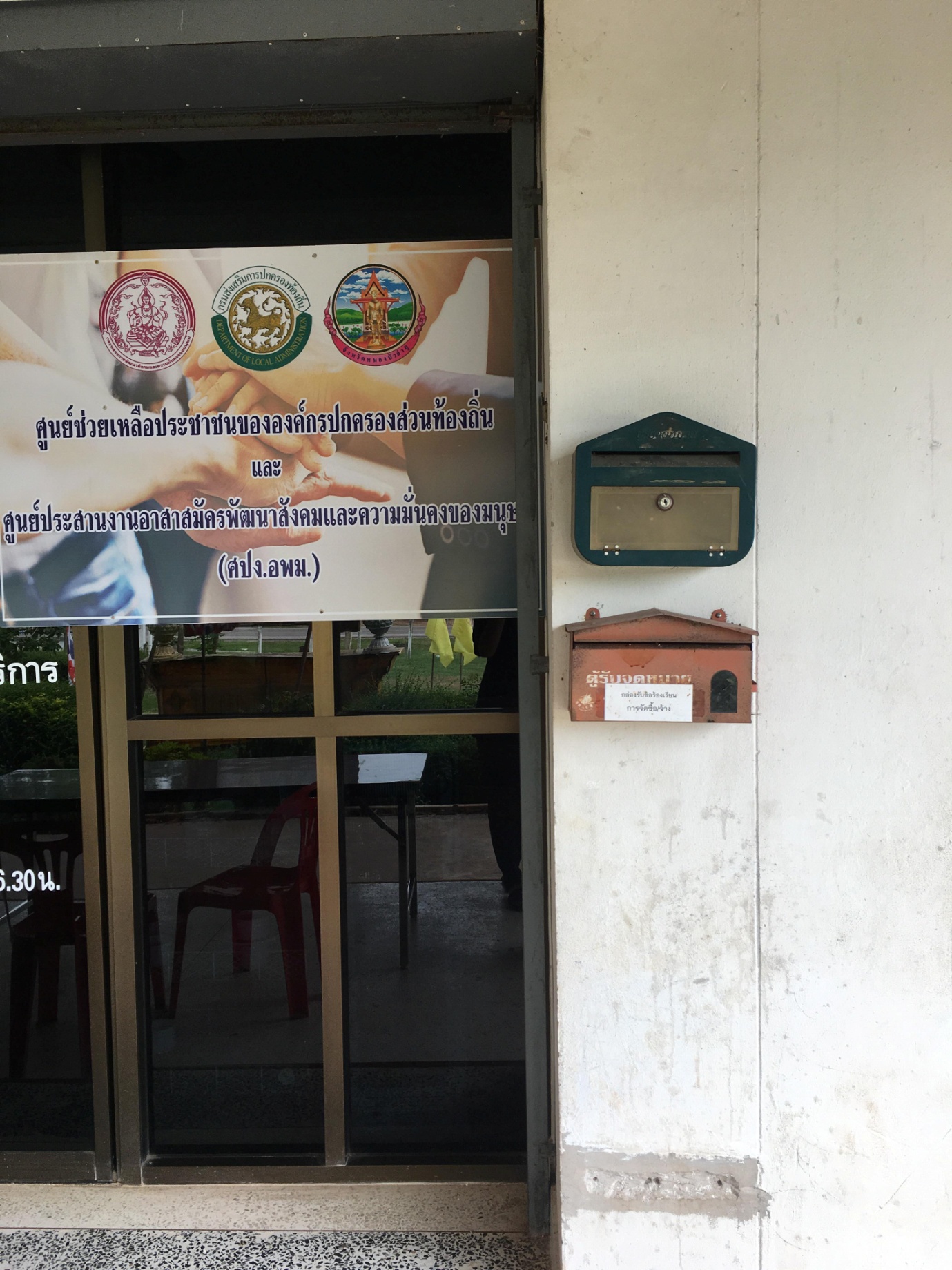 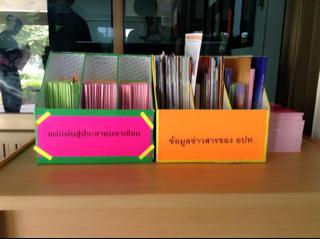 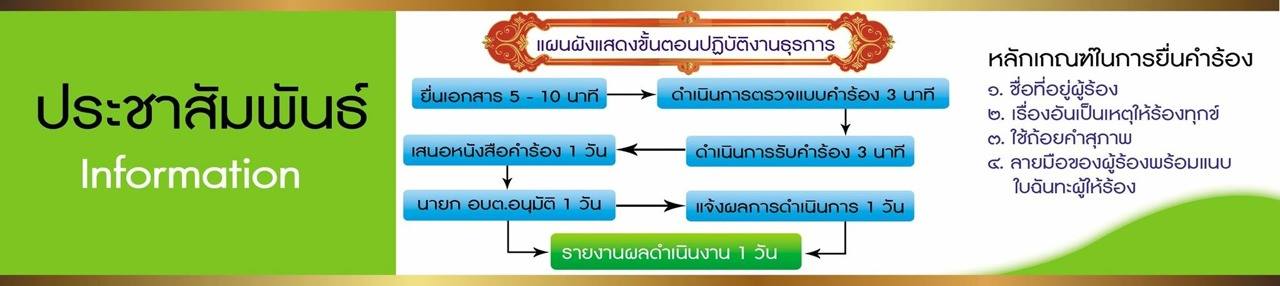 